توصيف مقرر112 نفس علم نفس النمو-2- 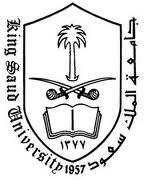 اهداف المقرر:1- تعريف الطالبة بمرحلة المراهقة .2- تعريف الطالبة بمرحلة الشباب.3- تعريف الطالبة بمرحلة الكهولة.4- تعريف الطالبة بمرحلة الشيخوخة.5- تعريف الطالبة بمرحلة الهرم .6-  إلقاء الضوء على الخصائص السيكولوجية لكل مرحلة من تلك المراحل.7- دراسة مظاهر النمو المختلفة (الجسمي,العقلي,الانفعالي,الاجتماعي ) وما يعتري الإنسان من أزمات أو تغيرات من جميع النواحي .إستراتيجيات التعليم المستخدمة:1- أسلوب المحاضرة2- النقاش الجماعي.3-عروض البور بوينت.4-عروض الأفلام التعليمية.5- مهام بحثية.طرق التقييم:اختبار فصلي أول 25 درجة.اختبار فصلي ثاني 25 درجة.10 درجات واجبات+فعالية الطالبة داخل المحاضرة.40 درجة اختبار نهائي.تنبيه : لا تختبر الطالبة اختبار بديل الا بعذر طبي .مصادر التعلم:علم نفس المراحل العمرية.           د. عمر المفدى.مقدمة في علم النفس الارتقائي                          د. فادية علوان الاسس النفسية للنمومن الطفولة الى الشيخوخة        د. فؤاد البهي السيد نمو الانسان من مرحلة الجنين الى مرحلة المسنين    د.أمال صادق وفؤاد ابو حطبعلم النفس الارتقائي                                      د.علاء الدين كفافيعلم النفس النمو                                          د.الفت محمد حقيالمدخل الى علم النفس النمو                             د. عباس محمود معلومات التواصل:البريد الالكتروني: rghamdi@ksu.edu.saالموقع الإلكتروني:http://fac.ksu.edu.sa/rghamdi/homeمكتب رقم 153 مبنى 2 الدور2الساعات المكتبية: الاثنين: 12-1, والأربعاء: 12-1.تذكري!!أن الله يهب معونته للعبد على قدر همته.أستاذة المقرر:رنا الغامدي.الأسبوعالموضوع6/4الإرشاد الأكاديمي13/4التعريف بالمقرر+مناقشة التوصيف والكتاب المقرر وتقسيم المجوعات20/4مرحلة المراهقة ( الجانب الجسمي- الجانب العقلي)27/4مرحلة المراهقة (الجانب الانفعالي- الجانب الاجتماعي)4/5مرحلة المراهقة ( المشكلات التي تواجه المراهق )11/5الاختبار الفصلي الأول18/5مرحلة الشباب25/5مرحلة الكهولة  ( الجانب الجسمي- الجانب العقلي)2/6إجازة منتصف الفصل الدراسي10/6مرحلة الكهولة (الجانب الانفعالي- الجانب الاجتماعي)17/6الاختبار الفصلي الثاني24/6مرحلة الشيخوخة1/7مرحلة الشيخوخة8/7مرحلة الهرم15/7الاطلاع على كشف الدرجات الفصلية+مراجعة الاختبار النهائي+ الاختبارات البديلة .